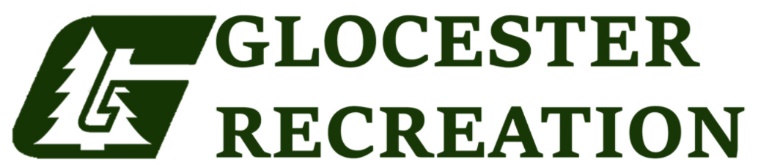 SWIM AIDE JOB DESCRIPTIONSEASONAL JUNE – AUGUST POSITION SUMMARY: Responsible for assisting swim instructor in providing swim lessons to all levels and abilities based on American Red Cross (ARC) standards. PRINCIPLE DUTIES & RESPONSIBILITIES:  Responsible for assisting in instruction of all swim lesson participants.  Help assure the safety of participants in class.  Work hours as scheduled, which including before and after class time; helping to answer    participants and/or parents’ questions as needed.  Organize and clean up swim supplies after class.  Assist in evaluating students participating in swim lessons. Aid in supervision of waterfront at request of lifeguards. Monitor and engage in all waterfront recreation activities.  Assist in beach maintenance and clean up.   Attends mandatory meetings and training sessions as scheduled.  Act immediately and render aid in the event of emergency.  Appear professional in appearance and attitude at all times. Complete all other duties as assigned and appropriate. QUALIFICATIONS:  Must be 14 years of age.  Ability to teach with energy and enthusiasm.  Ability to interact positively with patrons.  Possess knowledge and the ability to demonstrate skills during swim lesson instruction. Ability to demonstrate skills as required for class content using teaching aids such as     kickboards, diving rings, noodles, etc. 